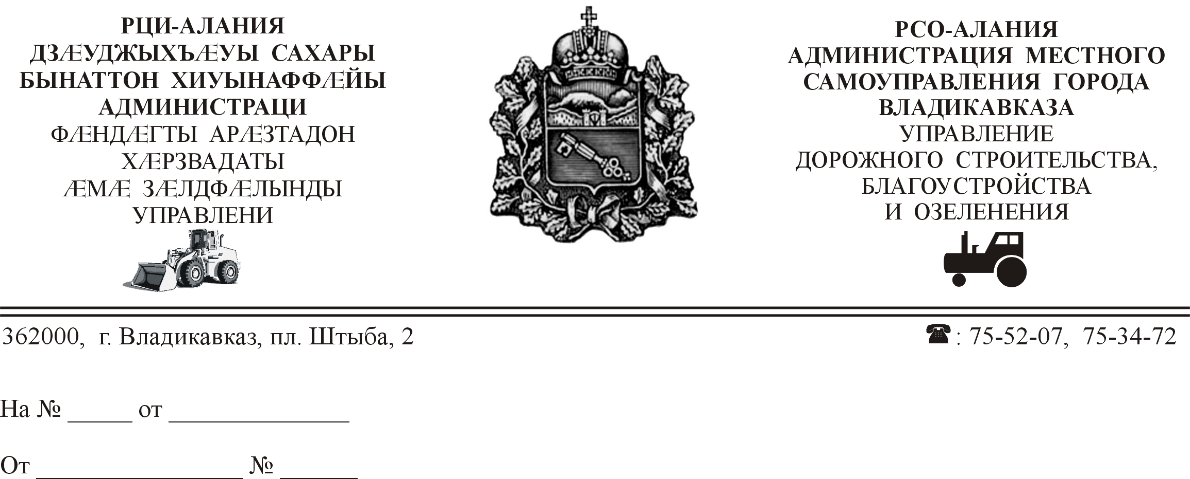 СОБРАНИЕ ПРЕДСТАВИТЕЛЕЙг. ВЛАДИКАВКАЗРЕШЕНИЕот 23 декабря 2022г.  № 40/100г. ВладикавказО внесении изменений в решение Собрания представителей г.Владикавказ от 16.12.2022 №39/93 «О бюджете муниципального образования г.Владикавказ на 2023 год и на плановый период 2024 и 2025 годов»В соответствии со статьей 9 Бюджетного кодекса Российской Федерации от 31.07.1998 №145-ФЗ, статьей 52 Федерального закона от 06.10.2003 №131-ФЗ       «Об общих принципах организации местного самоуправления в Российской Федерации», Положением «О бюджетном процессе в муниципальном образовании г.Владикавказ», утвержденным решением Собрания представителей г.Владикавказ от 05.11.2013 №46/73, и Уставом муниципального образования г.Владикавказ (Дзауджикау), принятым решением Собрания представителей г.Владикавказ от 27.12.2005 (в редакции от 11.11.2022), сороковая сессия Собрания представителей г.Владикавказ VII созыва решает:Статья 1Внести в решение Собрания представителей г.Владикавказ от 16.12.2022 №39/93 «О бюджете муниципального образования г.Владикавказ на 2023 год и на плановый период 2024 и 2025 годов» следующие изменения:в статье 1:в абзаце втором цифры «7 541 168,0» заменить цифрами «7 575 455,8», цифры «4 335 341,0» заменить цифрами «4 369 628,8»;в абзаце третьем цифры «7 541 168,0» заменить цифрами «7 575 455,8»; 2) в статье 2:в абзаце втором цифры «6 955 852,8» заменить цифрами «6 957 594,9», цифры «3 686 861,8» заменить цифрами «3 688 603,9», цифры «6 540 428,2» заменить цифрами «6 527 311,4», цифры «3 208 601,2» заменить цифрами «3 195 484,4»;в абзаце третьем цифры «6 955 852,8» заменить цифрами «6 957 594,9», цифры «6 540 428,2» заменить цифрами «6 527 311,4».Статья 2Настоящее решение вступает в силу со дня подписания.Статья 3Настоящее решение подлежит официальному опубликованию в газете «Владикавказ» и размещению на официальном сайте муниципального образования г.Владикавказ.Статья 4Контроль исполнения настоящего решения возложить на первого заместителя председателя Собрания представителей г.Владикавказ                               А.В. Пациорина. Врио главы муниципальногообразования г.Владикавказ					    	                З.И. Салбиева